Year 2 Spring 1 Humanities – IndiaYear 2 Spring 1 Humanities – IndiaYear 2 Spring 1 Humanities – IndiaKey factsA physical feature is something that is naturally created.A human feature is something that is built by humans.The Earth has 7 continents- Asia, Africa, North America, South America, Antarctica, Europe and Australia. The Earth has 5 oceans -Atlantic, Indian, Pacific, Southern and Arctic ocean.India is the second most populated country in the world after China.India is home to 1.3 billion people.Taj Mahal is one of the wonders of the world.Mount Everest is Earth's highest mountain located in the Himalayas, north of India.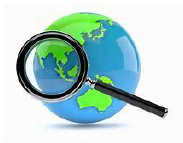         Mumbai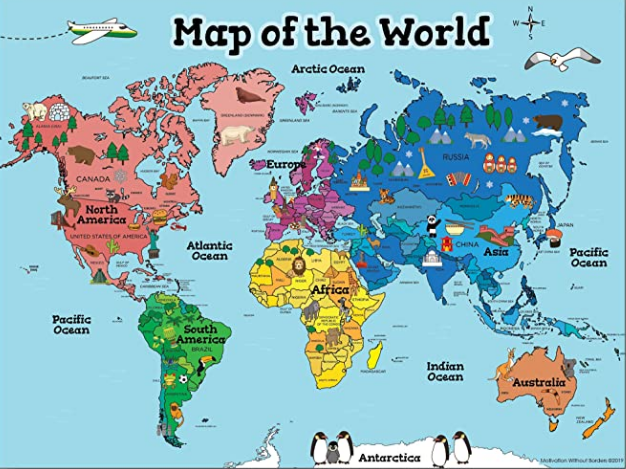 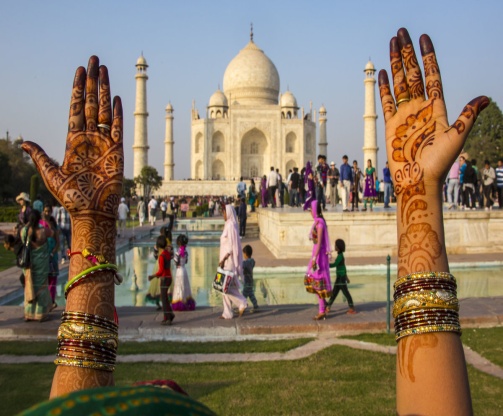 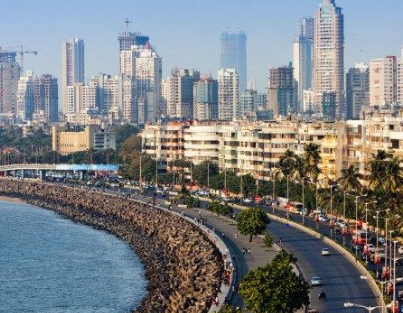       Taj Mahal        Mumbai      Taj MahalKey factsA physical feature is something that is naturally created.A human feature is something that is built by humans.The Earth has 7 continents- Asia, Africa, North America, South America, Antarctica, Europe and Australia. The Earth has 5 oceans -Atlantic, Indian, Pacific, Southern and Arctic ocean.India is the second most populated country in the world after China.India is home to 1.3 billion people.Taj Mahal is one of the wonders of the world.Mount Everest is Earth's highest mountain located in the Himalayas, north of India.VocabularyIndia / MumbaiContinent/oceancountry/villageAsia / EuropeHimalayasNew DelhiLondon/cityRiver GangesRiver ThamesMap          India             United Kingdom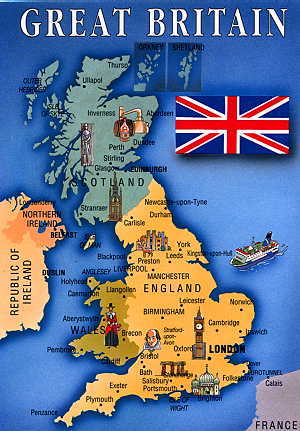 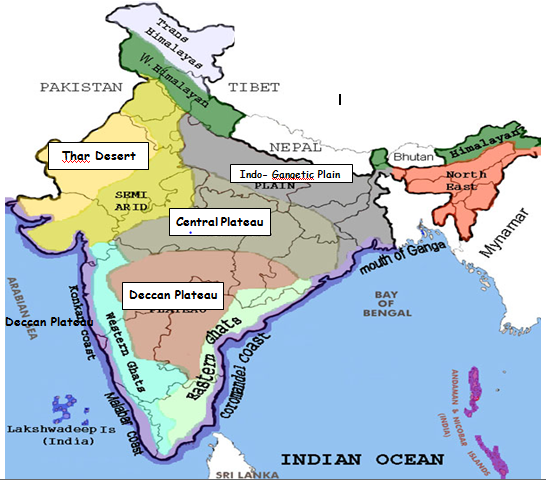 